REGOLAMENTOdel Gioco indettoda EDITORIALE LIBERTA’ SPA 
con sede legale a Piacenza, via Benedettine n. 68 codice fiscale e partita IVA 01447930338 e denominato“CHECLASSE!”AREA SVOLGIMENTOInterregionaleDURATA MANIFESTAZIONEDal 30/09/2019 al 31/05/2020, data ultima per la consegna dei premi ai vincitori.PRODOTTI IN PROMOZIONEQuotidiano “LIBERTA’” (versione cartacea) ed i prodotti in vendita in abbinamento (libri, inserti, ecc.).DESTINATARIConsumatori dei suddetti prodottiMECCANICAA partire dal 07/10/2019 e fino al 01/12/2019 verrà pubblicato, sul quotidiano Libertà, un tagliando con cadenza giornaliera contenente la possibilità di votare una classe delle scuole di infanzia o primaria o secondaria di primo grado, pubblica o privata, della provincia di Piacenza.Il tagliando, pubblicato nelle edizioni di Libertà da lunedì alla domenica, porterà il valore di 1 punto.Nel periodo di pubblicazione dei tagliandi di votazione, i lettori che si recheranno presso i punti vendita del Centro Commerciale Gotico sotto elencati, nei giorni di mercoledì e domenica, con una spesa di almeno 10 euro sul singolo scontrino, riceveranno n.1 bollino del valore di due punti che dovrà essere incollato sul tagliando di voto, determinandone l’aumento di valore. Su ogni tagliando potrà essere applicato un solo bollino.Tali punti vendita sono:MIROGLIO FASHION SRL – “Oltre”MIROGLIO FASHION SRL – “Fiorella Rubino”COOP ALLEANZA 3.0 SOC. COOP.LIBRERIE.COOP SPACISALFA SPORT SPATOSI GROUP DI FIORDALISO CRISTINA – “Swarovski”CAFFÈ PERFETTI SAS – “Bar Caffetteria Musetti”LUCA’S DI LUCA BERGAMASCHI SAS - ARBITERPOMOLO SRL – HAIR MODELING ESTETICAPOMOLO SRL – HAIR MODELING PARRUCCHIEREMIXERì SPASALMOIRAGHI & VIGANO’ SPAERBORISTERIA DI GOVINDA SRLRE  METAL SRL - TIMMILANI FABRIZIO – CAFFETTERIA MILANIGOOD SRL – “Yoyogurt”, “La Pala” e “La Creperia”SAMARCANDA SPA – GOLD GALLERYPINALLI SRL – PROFUMERIE PINALLIMIROGLIO FASHION SRL – “Motivi”PENTAPHONE SRL – “Wind”KIDILIZ GROUP ITALY SRL - Z GENERATIONTOSI GROUP DI CRISTINA FIORDALISO – “YANKEE LADY”POLO SRLS – “Bar Ristorante Porteno”RETAIL ITALIA NETWORK SRL – BENETTONNUNA RETAIL SRL – Nuna LieLAVA & CUCE SRLEDICOLA & CO. DI MASARATI CRISTIANUNISON SRL – DEN STORETHUN SPASCARPE & SCARPE SPAOBI ITALIA SRLSERVICE POINT GOTICO SNC - TACCHI & CHIAVI REVER SRL – MODUMFARMACIA MONTALE DI D’ONOFRIO E MANFERDINI SNCT.P. EXPANSION SRL – Tacchini StoreIl gioco prevede il seguente meccanismo di premiazione:Le 138 classi che avranno ricevuto il maggior numero di voti si aggiudicheranno una vincita, progressivamente decrescente, espressa in crediti. Verrà infatti stilata una classifica generata dalla somma dei punti accumulati dalla singola classe pervenuti al Promotore tramite i tagliandi di voto pubblicati dal quotidiano Libertà e compilati dai lettori.I lettori di Libertà dovranno compilare i tagliandi indicando Nome della scuola, grado cioè infanzia (asilo), primaria (elementari), secondaria di primo grado (medie), località e classe.Si considerano validi i coupon in originale (non saranno ammesse fotocopie o stampe).Il tagliando che non indichi correttamente tutti i dati identificativi non potrà partecipare alla classifica a punti. Non si considerano validi i tagliandi che riporteranno due o più classi.Il promotore si riserva, a Suo insindacabile giudizio, di annullare i coupon che contengano dati non chiaramente identificabili.I coupon potranno essere recapitati in busta chiusa presso- la sede della società promotrice, Editoriale Libertà SpA, via Benedettine n.  Piacenzaoppure depositati in un’apposita urna chiusa situata presso:oppure 
- inviati in busta chiusa per posta alla sede legale di Editoriale Libertà S.p.A., 29121 Piacenza Via Benedettine n. 68 specificando “Gioco Checlasse!”.E’ data, inoltre, a tutte le classi, la possibilità di incrementare i punti raccolti inviando in originale (all’indirizzo Editoriale Libertà S.p.A., 29121 Piacenza Via Benedettine n. 68 specificando “Gioco Checlasse!”) o tramite mail all’indirizzo checlasse@liberta.it uno o più elaborati il cui tema varierà ogni due settimane, per un totale di 8 settimane di gioco. Gli elaborati possono essere disegni, opere creative, racconti (minimo 1 cartella), poesie, fotografie. Il tema sarà indicato sui tagliandi di voto. La scadenza dell’invio degli elaborati coincide con la scadenza dell’invio dei tagliandi di voto. Verranno assegnati 5 punti per ogni elaborato inviato per un totale massimo di 10 elaborati (cioè 50 punti) ogni due settimane. Gli elaborati dovranno essere inviati specificando unicamente la classe alla quale dovranno essere assegnati i punti.L’invio degli elaborati sottintende sia il consenso a pubblicarli sui nostri mezzi che il consenso all’utilizzo degli stessi per allestire una mostra all’interno della Galleria presso il Centro Commerciale Gotico di PiacenzaPremi destinati alle prime 138 classi della classifica a punti Alle prime 138 classi risultanti della classifica a punti sarà assegnata una vincita, progressivamente decrescente, ed espressa in crediti.Verranno considerati i tagliandi validi pervenuti via posta, consegnati presso la sede di Editoriale Libertà S.p.A. o depositati presso le urne sopra indicate entro le ore 19,00 del 03/12/2019.Meccanismo di assegnazione dei crediti: I vincitori potranno scegliere dal Catalogo on line dei premi, allegato al presente regolamento e pubblicato sul sito internet di www.liberta.it, uno o più premi fino al raggiungimento del totale dei crediti della singola vincita. Le immagini presenti in tale Catalogo hanno il solo scopo di rappresentare i prodotti. La scelta dei premi andrà effettuata per iscritto, tramite l’utilizzo della relativa modulistica, entro e non oltre il giorno 13 gennaio 2020. Decorso tale termine, il vincitore si intenderà rinunciatario e la relativa possibilità di scelta verrà ceduta all’ente ONLUS ASSOCIAZIONE CARMEN CAMMI VOLONTARI PER LA CARITAS con sede legale in Piacenza, Via Giordani 21, codice fiscale 91064190332.I premi del gioco saranno consegnati agli aventi diritto entro il 31 maggio 2020, tramite il rilascio, da parte dell’istituzione scolastica a cui appartiene la classe vincitrice, di una dichiarazione sostitutiva di atto notorio che attesti quantità e tipologia dei premi ricevuti.Qualora qualche prodotto presente nel catalogo premi fosse esaurito e risultasse, perciò, irreperibile verrà sostituito con prodotto simile e di pari valore.Con la partecipazione al gioco a premi i vincitori autorizzano la società promotrice a pubblicare sul quotidiano LIBERTA’ i dati delle classi vincitrici.La partecipazione al gioco comporta l’accettazione incondizionata di tutte le clausole del presente regolamento.ADEMPIMENTI, GARANZIE, CONTROLLO E ONLUSEditoriale Libertà S.p.A, con sede legale in via Benedettine 68, 29121 Piacenza, codice fiscale e partita IVA  qualità di promotore dichiara che:1) ai sensi dell’art. 51 RDL 19.10.1938 n.1933 e successive modificazioni ed integrazioni i premi non potranno essere, in ogni caso, sostituiti dal loro controvalore in denaro.2) conserverà per almeno 12 mesi dal termine della manifestazione a premi la documentazione comprovante la consegna dei premi stessi.3) garantisce l’offerta di premi a tutti i beneficiari dell’operazione.Qualora i premi non fossero accettati o ritirati entro il 31/05/2019, gli stessi saranno devoluti all’ente ONLUS ASSOCIAZIONE CARMEN CAMMI VOLONTARI PER LA CARITAS con sede legale in Piacenza, Via Giordani 21, codice fiscale 91064190332.PUBBLICIZZAZIONE GIOCO ED ALTRI DATIIl promotore attesta che il concorso sarà pubblicizzato sul quotidiano Libertà, all’indirizzo internet www.liberta.it, sul canale televisivo TELELIBERTA’ e sulla pagina facebook. Il messaggio pubblicitario conterrà gli elementi essenziali del presente regolamento e rimanderà espressamente al regolamento medesimo per il quale saranno indicate le modalità di acquisizione e consultazione.Il trattamento dei dati personali avverrà nel pieno rispetto del D.Lgs 196/03 e del Regolamento (UE) 2016/679 e limitatamente ai fini connessi alla gestione del presente gioco a premi.Piacenza, 30 settembre 2019         								Il Promotore
          							   Editoriale Libertà S.p.A.      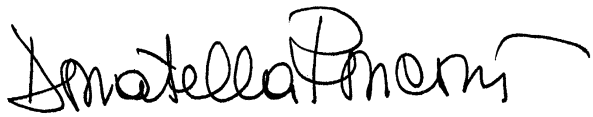 EdicolaTagliaferri GianlucaPiazza Colombo 18BettolaEdicolaMalvicini StefaniaPiazza Colombo 94BettolaEdicolaColombo ElisabettaViale Vittoria 3BettolaEdicolaEd. Bobbio di BergaminiP.zza San FrancescoBobbioEdicolaCarella MauroP.zza De CristoforisBorgonovo Val TidoneEdicolaPautasso AngeloPiazza MatteottiBorgonovo Val TidoneEdicolaIl Girasole Di D’Adamo ElisaVia Roma 36Borgonovo Val TidoneEdicolaEl Periodico Di SoffientiniVia MarconiCarpaneto PiacentinoEdicolaCartoleria Lo ScarabocchioVia Pallastrelli N. 4Carpaneto PiacentinoEdicolaOcchi GiovanniP.zza San CarloCastell'arquatoEdicolaCanavelli SilviaVia Dante 31/33Castell'arquatoEdicolaMelodi SimonaP.zza Patrioti 6CortemaggioreEdicolaCalatroni AngeloP.zza Patrioti, 1/ACortemaggioreGas SalesVia Genesio Bressani, 77FiorenzuolaCentro Commerciale GoticoVia Emilia Parmense 151PiacenzaBullasport StoreVia Cristoforo Colombo, 85/87PiacenzaGas SalesVia Borghetto, 48PiacenzaEdicolaSartori LucioVia Montegrappa 37PodenzanoEdicolaBassi VirginioVia Nastrucci, 4PodenzanoEdicolaVirgola 36 di PolloniVia Circonvallazione, 36Ponte dell'OlioEdicolaDallavalle DanielaVia Vittorio Veneto, 103Ponte dell'OlioEdicolaMillecose di PaganiniVia Vittorio Veneto, 141Ponte dell'OlioEdicolaNigro MariaPiazza Araldi Paolo, 17RivergaroEdicolaEmanuelli MorenoVia Emilia N. 147Roveleto di CadeoEdicolaBricconi LorellaVia Scuole 7Roveleto di CadeoEdicolaBersani FaustoVia Dante 39San Giorgio PiacentinoEdicolaParaboschi LauraVia Roma 7San Giorgio PiacentinoEdicolaCerri AnastasiaPiazza XXV AprileSan Nicolo' di RottofrenoEdicolaGiorri Maria PiaVia Alicata 17San Nicolo' di RottofrenoEdicolaAlberici CristinaVia Emilia Est 13/BSan Nicolo' di RottofrenoEdicolaVaghini MassimoVia Emilia PaveseSan Nicolo' di RottofrenoEdicolaMorosoli Snc di Morosoli ClaudioVia Roma 85VigolzoneDal numero 1 al numero 8 Valore singola vincita 2500 crediti Dal numero 9 al numero 18Valore singola vincita 1000 crediti Dal numero 19 al numero 38Valore singola vincita   500 crediti Dal numero 39 al numero 138Valore singola vincita   100 creditiN. totali classi premiate: 138